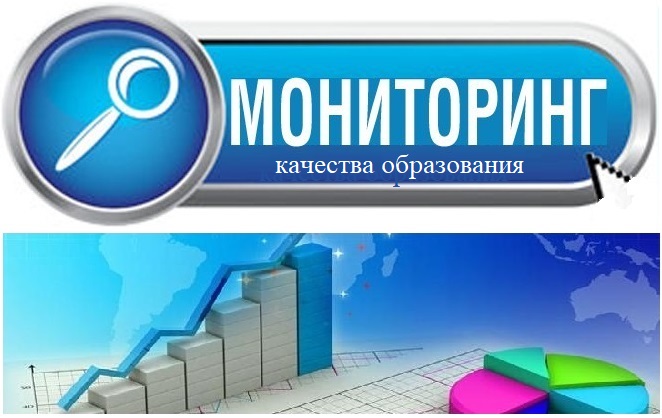 Расписание проведения региональных мониторинговых исследований качества образования в 2018 годус 8 октября – 11 октября 2018 г.с 1 апреля- 5 апреля 2018 г.РМ – региональный мониторингКлассыСроки проведения тестированияСроки проведения тестированияСроки проведения тестированияСроки проведения тестированияКлассы08.10.2018понедельник09.10.2018вторник10.10.2018среда11.10.2018четверг5МатематикаРусский язык10МатематикаРусский языкПонедельник 01.10Вторник 02.10Среда 03.10Четверг 04.10Пятница 05.10РМ Русский язык(8класс)РМ Оценка уровня сформированности метапредметных умений (4 класс)08.1009.1010.1011.1012.10РМ Оценка уровня сформированности метапредметных умений (8 класс)РМ Математика(7 класс)РМ Математика (8 класс)15.1016.1017.1018.1019.10РМ Оценка уровня сформированности метапредметных умений (7 класс)РМ Математика (10 класс)